Western Australia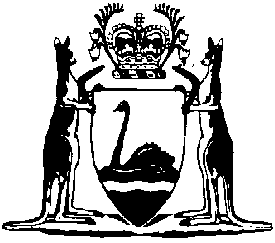 Legal Profession Uniform Law Application Act 2022Legal Profession Uniform Law Application Amendment Regulations 2023Western AustraliaLegal Profession Uniform Law Application Amendment Regulations 2023Contents1.	Citation	12.	Commencement	13.	Regulations amended	14.	Regulation 40 amended	1Legal Profession Uniform Law Application Act 2022Legal Profession Uniform Law Application Amendment Regulations 2023Made by the Governor in Executive Council.1.	Citation		These regulations are the Legal Profession Uniform Law Application Amendment Regulations 2023.2.	Commencement		These regulations come into operation as follows —	(a)	regulations 1 and 2 — on the day on which these regulations are published on the WA legislation website;	(b)	the rest of the regulations — on the day after that day.3.	Regulations amended		These regulations amend the Legal Profession Uniform Law Application Regulations 2022.4.	Regulation 40 amended		In regulation 40(2):	(a)	in paragraph (r) delete “Australia.” and insert:		Australia;	(b)	after paragraph (r) insert:	(s)	the Mental Health Tribunal established by the Mental Health Act 2014.V. MOLAN, Clerk of the Executive Council